Repères annuels de programmation :Thème 1 : Et avant la France ? Clovis et Charlemagne, Mérovingiens et Carolingiens dans la continuité de l’empire romain Repères annuels de programmation :Thème 1 : Et avant la France ? Clovis et Charlemagne, Mérovingiens et Carolingiens dans la continuité de l’empire romain Repères annuels de programmation :Thème 1 : Et avant la France ? Clovis et Charlemagne, Mérovingiens et Carolingiens dans la continuité de l’empire romain Compétences travaillées :Pratiquer différents langages en histoire : S’exprimer à l’oral pour penser, communiquer et échanger.Écrire pour structurer sa pensée et son savoir, pour argumenter et écrire pour communiquer etéchanger.Réaliser ou compléter des productions graphiques.Utiliser des cartes analogiques et numériques à différentes échelles, des photographies de paysages ou de lieux.Comprendre un document : Comprendre le sens général d’un document.Identifier le document et savoir pourquoi il doit être identifié.Extraire des informations pertinentes pour répondre à une question.Savoir que le document exprime un point de vue, identifier et questionner le sens implicite d’un document.Compétences travaillées :Pratiquer différents langages en histoire : S’exprimer à l’oral pour penser, communiquer et échanger.Écrire pour structurer sa pensée et son savoir, pour argumenter et écrire pour communiquer etéchanger.Réaliser ou compléter des productions graphiques.Utiliser des cartes analogiques et numériques à différentes échelles, des photographies de paysages ou de lieux.Comprendre un document : Comprendre le sens général d’un document.Identifier le document et savoir pourquoi il doit être identifié.Extraire des informations pertinentes pour répondre à une question.Savoir que le document exprime un point de vue, identifier et questionner le sens implicite d’un document.Compétences travaillées :Pratiquer différents langages en histoire : S’exprimer à l’oral pour penser, communiquer et échanger.Écrire pour structurer sa pensée et son savoir, pour argumenter et écrire pour communiquer etéchanger.Réaliser ou compléter des productions graphiques.Utiliser des cartes analogiques et numériques à différentes échelles, des photographies de paysages ou de lieux.Comprendre un document : Comprendre le sens général d’un document.Identifier le document et savoir pourquoi il doit être identifié.Extraire des informations pertinentes pour répondre à une question.Savoir que le document exprime un point de vue, identifier et questionner le sens implicite d’un document.ObjectifsDéroulementSéance 1Découvrir qui étaient francs et ClovisComprendre que Clovis fait alliance avec l’Eglise grâce au baptêmeComprendre que Clovis a beaucoup agrandi son territoireAnalyse d’image (15 min)Désigner la framée (lance) et la francisque (hache).Comparer les armes à celles des gaulois (forme, matériaux) et nommer les ressemblances et les différences (bouclier pour porter le chef : coutume franque et pas gauloise). Expliquer que les francs ne sont pas des barbares mais un peuple allié de Rome qui assure la sécurité de l’Empire aux frontières. Ils participent à la vie de l’Empire et en adoptent le mode de vie. Clovis est issu d’une famille noble reconnue par Rome. C’est un général romain.Récit du baptême de Clovis (15 min)*ou apports à partir du diaporama suivant, notamment les pages 3 et 5 http://ekladata.com/EiqUaZThOFbBklxE-UfgmvJ1ACo.pdf) chez Saperlipopette : http://saperlipopette.eklablog.com/clovis-et-les-merovingiens-a46790339Le territoire de Clovis : travail sur cartes (20 min)On utilise les propositions décrites dans l’ouvrage Histoire Retz CM1, pages 82 et 83.*ou travail à partir des 2 cartes de la page 3 : http://ekladata.com/S3Ck31wwGIoo7HEfd-bRDDD-V8M.pdf chez Saperlipopette : http://saperlipopette.eklablog.com/clovis-et-les-merovingiens-a46790339Colorier en bleu le territoire de Clovis à sa prise de pouvoir, puis à la fin de son règne. Nommer la capitale : Paris.Donner à compléter l’exercice 1 sur le guerrier franc.La synthèse sur Clovis sera rédigé en atelier d’écriture.La synthèse sur Clovis sera rédigé en atelier d’écriture.La synthèse sur Clovis sera rédigé en atelier d’écriture.Séance 2Comprendre comment le territoire de Clovis a été divisé à sa mortEcrire une synthèse sur le pouvoir de ClovisMise en commun de l’exercice sur le guerrier franc.Le territoire de Clovis : travail sur cartes (20 min)On utilise les propositions décrites dans l’ouvrage Histoire Retz CM1, pages 82 et 84.*ou travail à partir des 2 cartes de la page 3 : http://ekladata.com/S3Ck31wwGIoo7HEfd-bRDDD-V8M.pdf chez Saperlipopette : http://saperlipopette.eklablog.com/clovis-et-les-merovingiens-a46790339Donner aux élèves un autre exemplaire de la carte du territoire de Clovis à la fin de son règne et demander aux élèves de le partager en 4, pour le répartir entre les 4 fils de Clovis.Montrer comment il a été divisé : http://a137.idata.over-blog.com/500x483/2/43/14/66/Partage-du-roy.-de-Clovis.jpgCopie de la trace écrite (30 min)Distribution de la trame de la trace écriteFaire surligner le début du Moyen Age en jaune.Compléter le lexique et les légendes.Ecrire le résumé élaboré en atelier d’écriture.Séance 3Découvrir l’Empire de Charlemagne et sa capitale, Aix-la-ChapelleLe trône de Charlemagne (15 min)On utilise les propositions décrites dans l’ouvrage Histoire Retz CM1, pages 87 à 89. Décrire le trône, la pièce. Situer le trône dans la chapelle, la chapelle dans le palais, et Aix-la-Chapelle sur une carte d’Europe. Utiliser la fiche S3_oeuvres_Charlemagne.Carte de l’Empire de Charlemagne (30 min)On utilise les propositions décrites dans l’ouvrage Histoire Retz CM1, pages 89, 91 et 92. (ou alors les pages 1 et 2 de la séquence d’Orphéecole : http://cycle3.orpheecole.com/2011/08/histoire-cm1-charlemagne-et-les-carolingiens/Donner à faire une recherche sur Charlemagne (dictionnaire)Séance 4Comprendre qui était CharlemagneMise en commun de la recherche sur Charlemagne.Etude de portraits de Charlemagne (20 min)On utilise les propositions décrites dans l’ouvrage Histoire Retz CM1, pages 94 à 96. On peut remplacer cette activité par les travail sur la page 3 de la séquence d’Orphéecole : http://cycle3.orpheecole.com/2011/08/histoire-cm1-charlemagne-et-les-carolingiens/Vitrail de Charlemagne (30 min)Etude du vitrail de Charlemagne : lecture des explications « en ligne »https://www.vitraux-chartres.fr/vitraux/07_vitrail_vie_charlemagne/scene_01.phpNommer ce qui permet d’identifier Charlemagne.Pour garder une trace de cette étude en Histoire des Arts, on peut utiliser le travail de leati7331 : http://laetialecole.eklablog.com/carte-d-identite-du-vitrail-de-charlemagne-arts-visuels-a78867615On donne à colorier le vitrail représentant Roland.Le résumé de la trace écrite sera rédigé en atelier d’écriture.Le résumé de la trace écrite sera rédigé en atelier d’écriture.Le résumé de la trace écrite sera rédigé en atelier d’écriture.Séance 5Comprendre comment les Romains ont conquis la Gaule Questions à l’oral (15 min)-De quel peuple Clovis est-il le roi ?-Ce peuple est-il « barbare » ?-Comment Clovis montre-t-il qu’il fait alliance avec l’Eglise ?-Quand a-t-il été baptisé ? Où ?-Quelle est la capitale du royaume de Clovis ?-Que devient le royaume de Clovis à sa mort ?-Comment appelle-t-on le siège d’un roi ?-Comment l’empire de Charlemagne est-il administré ?-Où se trouve sa capitale ?-Que peut-on dire de son Empire ?-Comment représente-t-on Charlemagne sur les pièces de monnaie ?-Quel est son rôle pour les chrétiens ?Copie de la trace écrite (30 min)Distribution de la trame de la trace écriteFaire surligner le début du Moyen Age en jaune.Compléter le lexique et les informations sur la société.Ecrire le résumé élaboré en atelier d’écriture. Finir de colorier le vitrail représentant Roland.Séance 6 : évaluation.Séance 6 : évaluation.Séance 6 : évaluation.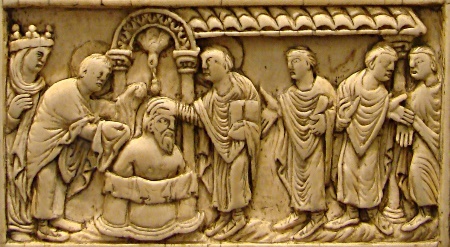 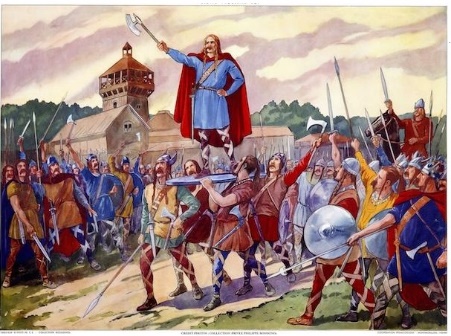 